Программа* познавательного маршрута«Мир дикой природы»Август-сентябрь 2020 год*В программе возможны изменения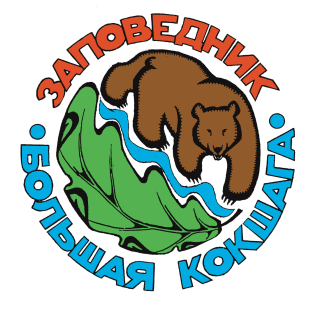 Министерство природных ресурсов и экологии Российской ФедерацииФедеральное государственное бюджетное учреждение«Государственный природный заповедник «Большая Кокшага»ДЕНЬ 1 ДЕНЬ 1 8.00 – 9.00Сбор по адресу:г. Йошкар-Ола, ул. Воинов-Интернационалистов, д. 26, ФГБУ «Государственный заповедник «Большая Кокшага»Оформление документов9.00 - 11.30Трансфер Йошкар-Ола – д. Аргамач по труднопрохидомой лесной дороге на автомобиле УАЗ («буханка»)11.30-12.30д. Аргамач, экскурсия «История народа мари», посещение экспозиции «Пчеловодство»,дегустация меда из разных районов Республики Марий Эл,Чайная церемония12.30-12.50Переезд на кордон «Старый Перевоз»13.00-14.00Посещение экспозиции «Охота народа мари» и тропы «Охотничий путик»14.00-15.00Обед15.00-16.30Сплав вниз по реке Большая Кокшага, 6 км на каноэ16.30-18.30Посещение демонстрационных объектов на пристани Аргамач – кормовое поле, кормовые площадки, смотровая вышка18.30-19.30Трансфер на автомобиле УАЗ («буханка») лесной дороге на кордон «Шимаево»20.00-22.00Ужин, свободное время20.00-22.00Баня23.00Отбой,ночлег на кордоне «Шимаево» на общих 2-х ярусных полатяхДЕНЬ 2 ДЕНЬ 2 07.00 – 9.00Подъем, завтрак9.00 - 10.00Посещение экспозиции «Рыбацкий дворик» и тропы «Деревья заповедного леса»10.00 - 12.00Велопрогулка на озеро Кошеер, 4+4 км12.00 - 15.00Обед, свободное время15.00 - 16.30Трансфер Шимаево-Старожильск (экскурсия в священную рощу)16.30 – 17.00Музей «Крестьянская изба народа мари»17.00 – 18.30Трансфер Старожильск-Йошкар-Ола